тел./факс 8(84365) 777-02, e-mail:Yamashl.Vsg@tatar.ru                         РЕШЕНИЕ                                                                 КАРАР                      13 июня 2023г.                                                               № 64Об утверждении отчета по  исполнению бюджета Ямашурминского сельского поселения Высокогорского муниципального района Республики Татарстан за 2022г.На основании Бюджетного кодекса Российской Федерации, Бюджетного кодекса Республики Татарстан, Федерального закона от 06 октября 2003 года № 131-ФЗ «Об общих принципах организации местного самоуправления в Российской Федерации», Совет Ямашурминского сельского поселения Высокогорского муниципального района, РЕШИЛ:1. Утвердить отчет об исполнении бюджета Ямашурминского сельского поселения Высокогорского муниципального района Республики Татарстан за 2022год по доходам в сумме 6988,19 тыс. рублей и по расходам в сумме 6544,6 тыс. рублей с превышением доходов над расходами (профицит бюджета Ямашурминского сельского поселения Высокогорского муниципального района Республики Татарстан) в сумме 443,59 тыс. рублей и следующие показатели:доходов бюджета Ямашурминского сельского поселения Высокогорского муниципального района Республики Татарстан по кодам классификации доходов бюджетов согласно приложению 1 к настоящему Решению;расходов бюджета Ямашурминского сельского поселения Высокогорского муниципального района Республики Татарстан по ведомственной структуре расходов бюджета Республики Татарстан согласно приложению 2 к настоящему Решению;расходов бюджета Ямашурминского сельского поселения Высокогорского муниципального района Республики Татарстан по разделам и подразделам классификации расходов бюджетов согласно приложению 3 к настоящему Закону;источников финансирования дефицита бюджета Ямашурминского сельского поселения Высокогорского муниципального района Республики Татарстан по кодам классификации источников финансирования дефицита бюджетов согласно приложению 4 к настоящему Решению.2. Обнародовать настоящее решение путем размещения на официальном сайте Высокогорского муниципального района в информационно-телекоммуникационной сети Интернет по веб-адресу http://vysokaya-gora.tatarstan.ru.3. Контроль исполнения настоящего решения  оставляю за собой.Председатель СоветаГлава сельского поселения                                                                             Ф.К.МухтаровСОВЕТ ЯМАШУРМИНСКОГОСЕЛЬСКОГО ПОСЕЛЕНИЯВЫСОКОГОРСКОГОМУНИЦИПАЛЬНОГО РАЙОНАРЕСПУБЛИКИ ТАТАРСТАН  422735, Республика Татарстан, Высокогорский район,с. Ямашурма, ул.Советская, 5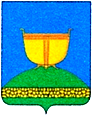 ТАТАРСТАН РЕСПУБЛИКАСЫБИЕКТАУМУНИЦИПАЛЬ РАЙОНЫ ЯМАШИРМӘ АВЫЛ ҖИРЛЕГЕ СОВЕТЫ422735, Татарстан Республикасы, Биектау районы,Ямаширмә  авылы, Совет ур.,5Приложение № 1
к Решению Совета Ямашурминского сельского поселения Высокогорского
муниципального района
от 13.06.2023 № 64Приложение № 1
к Решению Совета Ямашурминского сельского поселения Высокогорского
муниципального района
от 13.06.2023 № 64Приложение № 1
к Решению Совета Ямашурминского сельского поселения Высокогорского
муниципального района
от 13.06.2023 № 64ДОХОДЫ БЮДЖЕТА ЯМАШУРМИНСКОГО СЕЛЬСКОГО ПОСЕЛЕНИЯ ВЫСОКОГОРСКОГО МУНИЦИПАЛЬНОГО РАЙОНА  ПО КОДАМ  ДОХОДЫ БЮДЖЕТА ЯМАШУРМИНСКОГО СЕЛЬСКОГО ПОСЕЛЕНИЯ ВЫСОКОГОРСКОГО МУНИЦИПАЛЬНОГО РАЙОНА  ПО КОДАМ  ДОХОДЫ БЮДЖЕТА ЯМАШУРМИНСКОГО СЕЛЬСКОГО ПОСЕЛЕНИЯ ВЫСОКОГОРСКОГО МУНИЦИПАЛЬНОГО РАЙОНА  ПО КОДАМ  ДОХОДЫ БЮДЖЕТА ЯМАШУРМИНСКОГО СЕЛЬСКОГО ПОСЕЛЕНИЯ ВЫСОКОГОРСКОГО МУНИЦИПАЛЬНОГО РАЙОНА  ПО КОДАМ  ДОХОДЫ БЮДЖЕТА ЯМАШУРМИНСКОГО СЕЛЬСКОГО ПОСЕЛЕНИЯ ВЫСОКОГОРСКОГО МУНИЦИПАЛЬНОГО РАЙОНА  ПО КОДАМ  КЛАССИФИКАЦИИ ДОХОДОВ БЮДЖЕТА ЗА 2022 ГОДКЛАССИФИКАЦИИ ДОХОДОВ БЮДЖЕТА ЗА 2022 ГОДКЛАССИФИКАЦИИ ДОХОДОВ БЮДЖЕТА ЗА 2022 ГОДКЛАССИФИКАЦИИ ДОХОДОВ БЮДЖЕТА ЗА 2022 ГОДКЛАССИФИКАЦИИ ДОХОДОВ БЮДЖЕТА ЗА 2022 ГОД(тыс.рублей)Наименование показателяКод бюджетной классификацииКод бюджетной классификацииКод бюджетной классификацииКассовое исполнениеНаименование показателяадминистратора поступленийдоходов бюджета муниципального районадоходов бюджета муниципального районаКассовое исполнениеНалог на доходы физических лиц с доходов, источником которых является налоговый агент, за исключением доходов, в отношении которых исчисление и уплата налога осуществляются в соответствии со статьями 227, 227.1 и 228 Налогового кодекса Российской Федерации (сумма платежа (перерасчеты, недоимка и задолженность по соответствующему платежу, в том числе по отмененному)1821.01.02010.01.1000.1101.01.02010.01.1000.110603,637Налог на доходы физических лиц с доходов, источником которых является налоговый агент, за исключением доходов, в отношении которых исчисление и уплата налога осуществляются в соответствии со статьями 227, 227.1 и 228 Налогового кодекса Российской Федерации (пени по соответствующему платежу)1821.01.02010.01.2100.1101.01.02010.01.2100.1100,639Налог на доходы физических лиц с доходов, источником которых является налоговый агент, за исключением доходов, в отношении которых исчисление и уплата налога осуществляются в соответствии со статьями 227, 227.1 и 228 Налогового кодекса Российской Федерации (прочие поступления)1821.01.02010.01.4000.1101.01.02010.01.4000.110-0,238Налог на доходы физических лиц с доходов, полученных физическими лицами в соответствии со статьей 228 Налогового кодекса Российской Федерации (сумма платежа (перерасчеты, недоимка и задолженность по соответствующему платежу, в том числе по отмененному)1821.01.02030.01.1000.1101.01.02030.01.1000.1109,702Налог на доходы физических лиц с доходов, полученных физическими лицами в соответствии со статьей 228 Налогового кодекса Российской Федерации (пени по соответствующему платежу)1821.01.02030.01.2100.1101.01.02030.01.2100.1100,006Единый сельскохозяйственный налог(сумма платежа(перерасчеты, недоимка и задолженность по соответствующему платежу, в том числе по отмененному)1821.05.03010.01.1000.1101.05.03010.01.1000.11014,8Налог на имущество физических лиц, взимаемый по ставкам, применяемым к объектам налогообложения, расположенным в границах сельских поселений (сумма платежа (перерасчеты, недоимка и задолженность по соответствующему платежу, в том числе по отмененному)1821.06.01030.10.1000.1101.06.01030.10.1000.110279,2Налог на имущество физических лиц, взимаемый по ставкам, применяемым к объектам налогообложения, расположенным в границах сельских поселений (пени по соответствующему платежу)1821.06.01030.10.2100.1101.06.01030.10.2100.1102,8Налог на имущество физических лиц, взимаемый по ставкам, применяемым к объектам налогообложения, расположенным в границах сельских поселений (суммы денежных взысканий (штрафов) по соответствующему платежу согласно законодательству Российской Федерации)1821.06.01030.10.3000.1101.06.01030.10.3000.110-0,014Земельный налог с организаций, обладающих земельным участком, расположенным в границах сельских поселений (сумма платежа (перерасчеты, недоимка и задолженность по соответствующему платежу, в том числе по отмененному)1821.06.06033.10.1000.1101.06.06033.10.1000.110519,57Земельный налог с организаций, обладающих земельным участком, расположенным в границах сельских поселений (пени по соответствующему платежу)1821.06.06033.10.2100.1101.06.06033.10.2100.11010,4Земельный налог с физических лиц, обладающих земельным участком, расположенным в границах сельских поселений (сумма платежа (перерасчеты, недоимка и задолженность по соответствующему платежу, в том числе по отмененному)1821.06.06043.10.1000.1101.06.06043.10.1000.110672,38Земельный налог с физических лиц, обладающих земельным участком, расположенным в границах сельских поселений (пени по соответствующему платежу)1821.06.06043.10.2100.1101.06.06043.10.2100.1100,354Средства самообложения граждан, зачисляемые в бюджеты сельских поселений9041.17.14030.10.0000.1501.17.14030.10.0000.150363,5Дотации бюджетам сельских поселений на выравнивание бюджетной обеспеченности9042.02.16001.10.0000.1502.02.16001.10.0000.150394,0Субсидии бюджетам сельских поселений на обеспечение комплексного развития сельских территорий9042.02.25576.10.0000.1502.02.25576.10.0000.1502020,0Субвенции бюджетам сельских поселений на осуществление первичного воинского учета на территориях, где отсутствуют военные комиссариаты9042.02.35118.10.0000.1502.02.35118.10.0000.150112,937Прочие межбюджетные трансферты, передаваемые бюджетам сельских поселений9042.02.49999.10.0000.1502.02.49999.10.0000.1501978,962Доходы от сдачи в аренду имущества, находящегося в оперативном управлении органов управления сельских поселений и созданных ими учреждений (за исключением имущества муниципальных бюджетных и автономных учреждений)9051.11.05035.10.0000.1201.11.05035.10.0000.1200,2306Всего доходов6988,19Приложение № 2
к Решению Совета Ямашурминского сельского поселения
Высокогорского
муниципального района
от 13.06.2023 № 64Приложение № 2
к Решению Совета Ямашурминского сельского поселения
Высокогорского
муниципального района
от 13.06.2023 № 64Приложение № 2
к Решению Совета Ямашурминского сельского поселения
Высокогорского
муниципального района
от 13.06.2023 № 64Приложение № 2
к Решению Совета Ямашурминского сельского поселения
Высокогорского
муниципального района
от 13.06.2023 № 64Приложение № 2
к Решению Совета Ямашурминского сельского поселения
Высокогорского
муниципального района
от 13.06.2023 № 64Приложение № 2
к Решению Совета Ямашурминского сельского поселения
Высокогорского
муниципального района
от 13.06.2023 № 64Приложение № 2
к Решению Совета Ямашурминского сельского поселения
Высокогорского
муниципального района
от 13.06.2023 № 64Приложение № 2
к Решению Совета Ямашурминского сельского поселения
Высокогорского
муниципального района
от 13.06.2023 № 64Приложение № 2
к Решению Совета Ямашурминского сельского поселения
Высокогорского
муниципального района
от 13.06.2023 № 64Приложение № 3
к Решению Совета Ямашурминского сельского поселения
Высокогорского
муниципального района
от 13.06.2023 № 64Приложение № 3
к Решению Совета Ямашурминского сельского поселения
Высокогорского
муниципального района
от 13.06.2023 № 64Приложение № 3
к Решению Совета Ямашурминского сельского поселения
Высокогорского
муниципального района
от 13.06.2023 № 64Приложение № 3
к Решению Совета Ямашурминского сельского поселения
Высокогорского
муниципального района
от 13.06.2023 № 64Приложение № 3
к Решению Совета Ямашурминского сельского поселения
Высокогорского
муниципального района
от 13.06.2023 № 64Приложение № 3
к Решению Совета Ямашурминского сельского поселения
Высокогорского
муниципального района
от 13.06.2023 № 64Приложение № 3
к Решению Совета Ямашурминского сельского поселения
Высокогорского
муниципального района
от 13.06.2023 № 64ИСПОЛНЕНИЕ БЮДЖЕТА ЯМАШУРМИНСКОГО СЕЛЬСКОГО ПОСЕЛЕНИЯ ВЫСОКОГОРСКОГО МУНИЦИПАЛЬНОГО РАЙОНА РЕСПУБЛИКИ ТАТАРСТАН за 2022 год ПО РАЗДЕЛАМ И ПОДРАЗДЕЛАМ КЛАССИФИКАЦИИ РАСХОДОВИСПОЛНЕНИЕ БЮДЖЕТА ЯМАШУРМИНСКОГО СЕЛЬСКОГО ПОСЕЛЕНИЯ ВЫСОКОГОРСКОГО МУНИЦИПАЛЬНОГО РАЙОНА РЕСПУБЛИКИ ТАТАРСТАН за 2022 год ПО РАЗДЕЛАМ И ПОДРАЗДЕЛАМ КЛАССИФИКАЦИИ РАСХОДОВИСПОЛНЕНИЕ БЮДЖЕТА ЯМАШУРМИНСКОГО СЕЛЬСКОГО ПОСЕЛЕНИЯ ВЫСОКОГОРСКОГО МУНИЦИПАЛЬНОГО РАЙОНА РЕСПУБЛИКИ ТАТАРСТАН за 2022 год ПО РАЗДЕЛАМ И ПОДРАЗДЕЛАМ КЛАССИФИКАЦИИ РАСХОДОВИСПОЛНЕНИЕ БЮДЖЕТА ЯМАШУРМИНСКОГО СЕЛЬСКОГО ПОСЕЛЕНИЯ ВЫСОКОГОРСКОГО МУНИЦИПАЛЬНОГО РАЙОНА РЕСПУБЛИКИ ТАТАРСТАН за 2022 год ПО РАЗДЕЛАМ И ПОДРАЗДЕЛАМ КЛАССИФИКАЦИИ РАСХОДОВИСПОЛНЕНИЕ БЮДЖЕТА ЯМАШУРМИНСКОГО СЕЛЬСКОГО ПОСЕЛЕНИЯ ВЫСОКОГОРСКОГО МУНИЦИПАЛЬНОГО РАЙОНА РЕСПУБЛИКИ ТАТАРСТАН за 2022 год ПО РАЗДЕЛАМ И ПОДРАЗДЕЛАМ КЛАССИФИКАЦИИ РАСХОДОВИСПОЛНЕНИЕ БЮДЖЕТА ЯМАШУРМИНСКОГО СЕЛЬСКОГО ПОСЕЛЕНИЯ ВЫСОКОГОРСКОГО МУНИЦИПАЛЬНОГО РАЙОНА РЕСПУБЛИКИ ТАТАРСТАН за 2022 год ПО РАЗДЕЛАМ И ПОДРАЗДЕЛАМ КЛАССИФИКАЦИИ РАСХОДОВИСПОЛНЕНИЕ БЮДЖЕТА ЯМАШУРМИНСКОГО СЕЛЬСКОГО ПОСЕЛЕНИЯ ВЫСОКОГОРСКОГО МУНИЦИПАЛЬНОГО РАЙОНА РЕСПУБЛИКИ ТАТАРСТАН за 2022 год ПО РАЗДЕЛАМ И ПОДРАЗДЕЛАМ КЛАССИФИКАЦИИ РАСХОДОВИСПОЛНЕНИЕ БЮДЖЕТА ЯМАШУРМИНСКОГО СЕЛЬСКОГО ПОСЕЛЕНИЯ ВЫСОКОГОРСКОГО МУНИЦИПАЛЬНОГО РАЙОНА РЕСПУБЛИКИ ТАТАРСТАН за 2022 год ПО РАЗДЕЛАМ И ПОДРАЗДЕЛАМ КЛАССИФИКАЦИИ РАСХОДОВИСПОЛНЕНИЕ БЮДЖЕТА ЯМАШУРМИНСКОГО СЕЛЬСКОГО ПОСЕЛЕНИЯ ВЫСОКОГОРСКОГО МУНИЦИПАЛЬНОГО РАЙОНА РЕСПУБЛИКИ ТАТАРСТАН за 2022 год ПО РАЗДЕЛАМ И ПОДРАЗДЕЛАМ КЛАССИФИКАЦИИ РАСХОДОВИСПОЛНЕНИЕ БЮДЖЕТА ЯМАШУРМИНСКОГО СЕЛЬСКОГО ПОСЕЛЕНИЯ ВЫСОКОГОРСКОГО МУНИЦИПАЛЬНОГО РАЙОНА РЕСПУБЛИКИ ТАТАРСТАН за 2022 год ПО РАЗДЕЛАМ И ПОДРАЗДЕЛАМ КЛАССИФИКАЦИИ РАСХОДОВИСПОЛНЕНИЕ БЮДЖЕТА ЯМАШУРМИНСКОГО СЕЛЬСКОГО ПОСЕЛЕНИЯ ВЫСОКОГОРСКОГО МУНИЦИПАЛЬНОГО РАЙОНА РЕСПУБЛИКИ ТАТАРСТАН за 2022 год ПО РАЗДЕЛАМ И ПОДРАЗДЕЛАМ КЛАССИФИКАЦИИ РАСХОДОВИСПОЛНЕНИЕ БЮДЖЕТА ЯМАШУРМИНСКОГО СЕЛЬСКОГО ПОСЕЛЕНИЯ ВЫСОКОГОРСКОГО МУНИЦИПАЛЬНОГО РАЙОНА РЕСПУБЛИКИ ТАТАРСТАН за 2022 год ПО РАЗДЕЛАМ И ПОДРАЗДЕЛАМ КЛАССИФИКАЦИИ РАСХОДОВИСПОЛНЕНИЕ БЮДЖЕТА ЯМАШУРМИНСКОГО СЕЛЬСКОГО ПОСЕЛЕНИЯ ВЫСОКОГОРСКОГО МУНИЦИПАЛЬНОГО РАЙОНА РЕСПУБЛИКИ ТАТАРСТАН за 2022 год ПО РАЗДЕЛАМ И ПОДРАЗДЕЛАМ КЛАССИФИКАЦИИ РАСХОДОВИСПОЛНЕНИЕ БЮДЖЕТА ЯМАШУРМИНСКОГО СЕЛЬСКОГО ПОСЕЛЕНИЯ ВЫСОКОГОРСКОГО МУНИЦИПАЛЬНОГО РАЙОНА РЕСПУБЛИКИ ТАТАРСТАН за 2022 год ПО РАЗДЕЛАМ И ПОДРАЗДЕЛАМ КЛАССИФИКАЦИИ РАСХОДОВИСПОЛНЕНИЕ БЮДЖЕТА ЯМАШУРМИНСКОГО СЕЛЬСКОГО ПОСЕЛЕНИЯ ВЫСОКОГОРСКОГО МУНИЦИПАЛЬНОГО РАЙОНА РЕСПУБЛИКИ ТАТАРСТАН за 2022 год ПО РАЗДЕЛАМ И ПОДРАЗДЕЛАМ КЛАССИФИКАЦИИ РАСХОДОВНаименование КФСРНаименование КФСРНаименование КФСРНаименование КФСРНаименование КФСРРазделРазделПодразделПодразделПодразделПодразделИсполнение                за 2022 год, тыс.рубИсполнение                за 2022 год, тыс.рубИсполнение                за 2022 год, тыс.рубИсполнение                за 2022 год, тыс.рубИсполнение                за 2022 год, тыс.рубОбщегосударственные вопросыОбщегосударственные вопросыОбщегосударственные вопросыОбщегосударственные вопросыОбщегосударственные вопросы01011763,231763,231763,231763,231763,23в т.ч.в т.ч.в т.ч.в т.ч.в т.ч.Функционирование высшего должностного лица субъекта РФ и  муниципального образованияФункционирование высшего должностного лица субъекта РФ и  муниципального образованияФункционирование высшего должностного лица субъекта РФ и  муниципального образованияФункционирование высшего должностного лица субъекта РФ и  муниципального образованияФункционирование высшего должностного лица субъекта РФ и  муниципального образования010102020202765,46765,46765,46765,46765,46Функционирование Правительства РФ, высших органов исполнительной власти субъектов РФ, местных администрацийФункционирование Правительства РФ, высших органов исполнительной власти субъектов РФ, местных администрацийФункционирование Правительства РФ, высших органов исполнительной власти субъектов РФ, местных администрацийФункционирование Правительства РФ, высших органов исполнительной власти субъектов РФ, местных администрацийФункционирование Правительства РФ, высших органов исполнительной власти субъектов РФ, местных администраций010104040404670,72670,72670,72670,72670,72Другие общегосударственные вопросыДругие общегосударственные вопросыДругие общегосударственные вопросыДругие общегосударственные вопросыДругие общегосударственные вопросы010113131313327,05327,05327,05327,05327,05Национальная оборонаНациональная оборонаНациональная оборонаНациональная оборонаНациональная оборона0202112,94112,94112,94112,94112,94Мобилизационная и вневойсковая подготовкаМобилизационная и вневойсковая подготовкаМобилизационная и вневойсковая подготовкаМобилизационная и вневойсковая подготовкаМобилизационная и вневойсковая подготовка020203030303112,97112,97112,97112,97112,97Национальная безопасность и правоохранительная деятельностьНациональная безопасность и правоохранительная деятельностьНациональная безопасность и правоохранительная деятельностьНациональная безопасность и правоохранительная деятельностьНациональная безопасность и правоохранительная деятельность030394,1394,1394,1394,1394,13Обеспечение пожарной безопасностиОбеспечение пожарной безопасностиОбеспечение пожарной безопасностиОбеспечение пожарной безопасностиОбеспечение пожарной безопасности03031010101094,1394,1394,1394,1394,13Национальная экономикаНациональная экономикаНациональная экономикаНациональная экономикаНациональная экономика0404547,99547,99547,99547,99547,99Сельское хозяйство и рыболовствоСельское хозяйство и рыболовствоСельское хозяйство и рыболовствоСельское хозяйство и рыболовствоСельское хозяйство и рыболовство0404050505058,08,08,08,08,0Дорожный фонд (дорожное хозяйство)Дорожный фонд (дорожное хозяйство)Дорожный фонд (дорожное хозяйство)Дорожный фонд (дорожное хозяйство)Дорожный фонд (дорожное хозяйство)040409090909539,99539,99539,99539,99539,99Жилищно-коммунальное хозяйствоЖилищно-коммунальное хозяйствоЖилищно-коммунальное хозяйствоЖилищно-коммунальное хозяйствоЖилищно-коммунальное хозяйство05053976,313976,313976,313976,313976,31Коммунальное хозяйствоКоммунальное хозяйствоКоммунальное хозяйствоКоммунальное хозяйствоКоммунальное хозяйство050502020202150,00150,00150,00150,00150,00БлагоустройствоБлагоустройствоБлагоустройствоБлагоустройствоБлагоустройство0505030303033826,313826,313826,313826,313826,31Культура и кинематографияКультура и кинематографияКультура и кинематографияКультура и кинематографияКультура и кинематография080850,0050,0050,0050,0050,00КультураКультураКультураКультураКультура08080101010150,0050,0050,0050,0050,00ИТОГОИТОГОИТОГОИТОГОИТОГО6544,616544,616544,616544,616544,61